Four Seasons and Venus Assets Announce Four Seasons Hotel in Kuala Lumpur, Located in Premier Golden Triangle NeighbourhoodFour Seasons strengthens presence in Southeast Asia with first urban property in MalaysiaDecember 14, 2016,  Toronto, Canada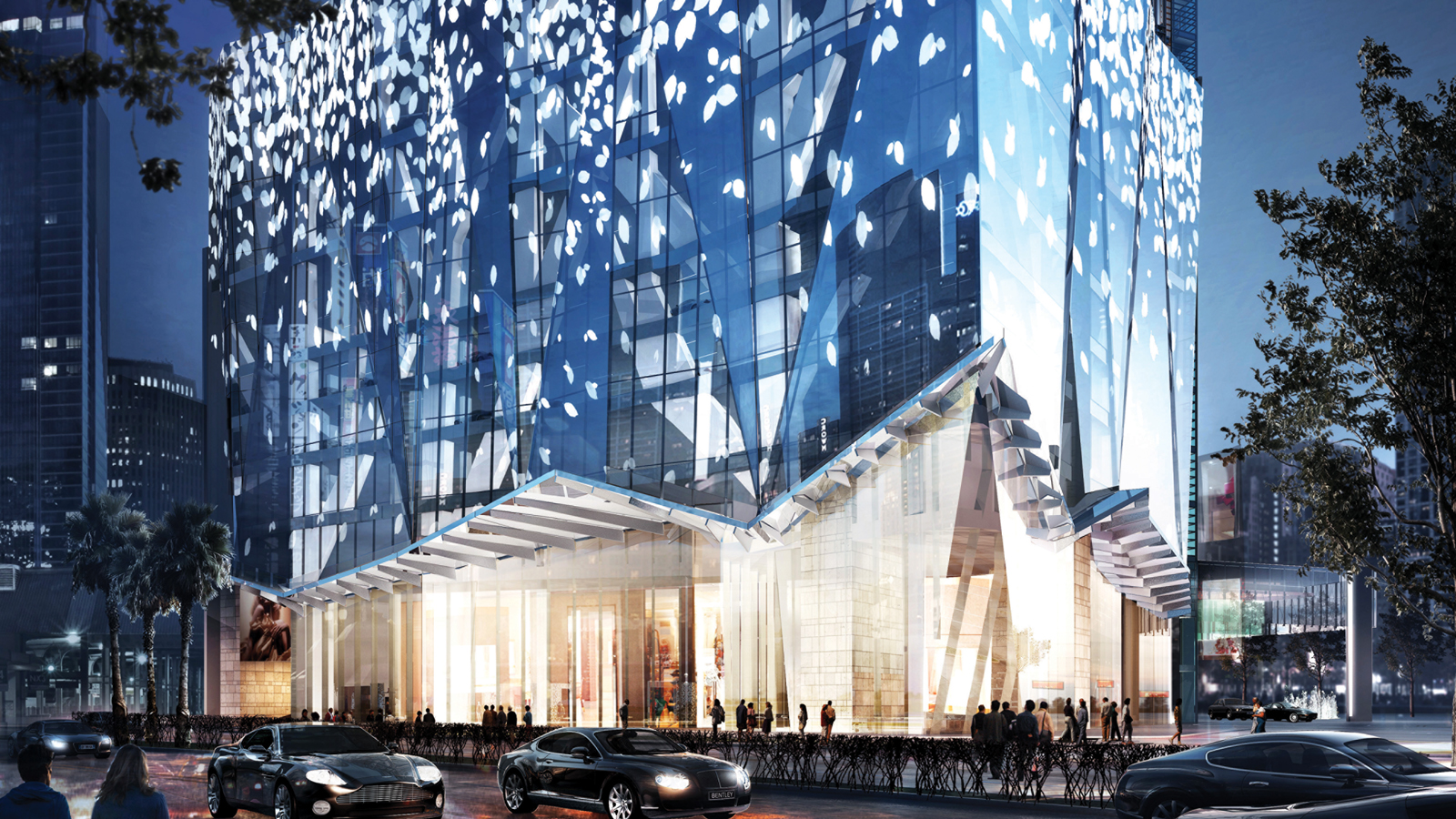 
    
     Four Seasons
     Hotels and Resorts, the world’s leading luxury hospitality company, and Venus Assets Sdn Bhd (“Venus”), an internationally renowned property developer, today announced plans for 
    
     Four Seasons
     Hotel Kuala Lumpur, set to open in early 2018. Located in the heart of the Golden Triangle neighbourhood, Kuala Lumpur’s thriving business and financial district, the Hotel is part of a 65-storey mixed-use tower that will include 242 
   
    Four Seasons
    Private Residences, 27 serviced apartments, a 209-key Four Seasons hotel and a five-floor, 300,000 square foot (27,900 square metre) luxury retail podium, collectively known as 
    
     Four Seasons
     Place Kuala Lumpur.The latest addition to the city’s dramatic skyline and a vibrant hub for both business and leisure travellers, 
   
    Four Seasons
    Hotel Kuala Lumpur will be conveniently located in close proximity to the city’s major attractions, including the Petronas Twin Towers and the Kuala Lumpur City Centre (KLCC).Often referred to as a “city within a city,” the KLCC will offer guests of the Hotel designer shopping, fine dining, and the best of the city’s electric nightlife. The Hotel will also overlook the KLCC Park and be directly connected to the esplanade, allowing guests to take full advantage of the Park’s 50 acres (20 hectares) of green space, including lush gardens, fountains, waterfalls, a wading pool, and jogging track.“
   
    Four Seasons
    Place is a multi-billion ringgit project with an iconic and majestic tower that elegantly combines a legendary name with a landmark address. With this new project, we are excited to continue our successful partnership with Four Seasons, a name synonymous with quality and service, to create the most exclusive hotel and private residences in Kuala Lumpur,” said Tan Sri Syed Mohd Yusof bin Tun Syed Nasir, Director and Shareholder, Venus Assets.“One the most dynamic and fastest growing cities in the world, Kuala Lumpur is a key hub for both business and leisure travel, and an exciting destination for 
   
    Four Seasons
    to establish a presence,” said J. Allen Smith, President and CEO, 
   
    Four Seasons
    Hotels and Resorts.Continued Smith, “We’re proud to work in partnership with Venus Assets to bring their vision for this remarkable property to life.  We look forward to welcoming luxury travellers and private residence owners to experience 
   
    Four Seasons
    legendary hospitality in the heart of Kuala Lumpur’s most vibrant neighbourhood, the Golden Triangle.”An exciting addition to Kuala Lumpur’s culinary scene, the Hotel will introduce four unique dining outlets to the city, including a Cantonese restaurant, lobby and pool bars, and an all-day dining restaurant.The Hotel will also offer an executive lounge for business travellers, a serene spa, wellness-focused fitness centre and pool.  Lush landscaping around the pool and terrace will create an urban oasis, echoing the greenery of the KLCC Park below.
   
    Four Seasons
    Hotel Kuala Lumpur will offer both international and regional travellers an urban complement to the existing 
   
    Four Seasons
    resort in Malaysia, the award-winning 
   
    Four Seasons
    Resort Langkawi.About Venus Assets Sdn BhdVenus Assets Sdn Bhd is a boutique real estate development firm based in Kuala Lumpur, Malaysia whose principals include, His Royal Highness Sultan Sharafuddin Idris Shah, The Sultan of Selangor, Tan Sri Syed Yusof bin Tun Syed Nasir, David Ban Song Long, as well as Ong Beng Seng, who has a long-standing relationship with 
   
    Four Seasons
    Hotels and Resorts and owns a number of 
   
    Four Seasons
    properties throughout the world.RELATEDPRESS CONTACTS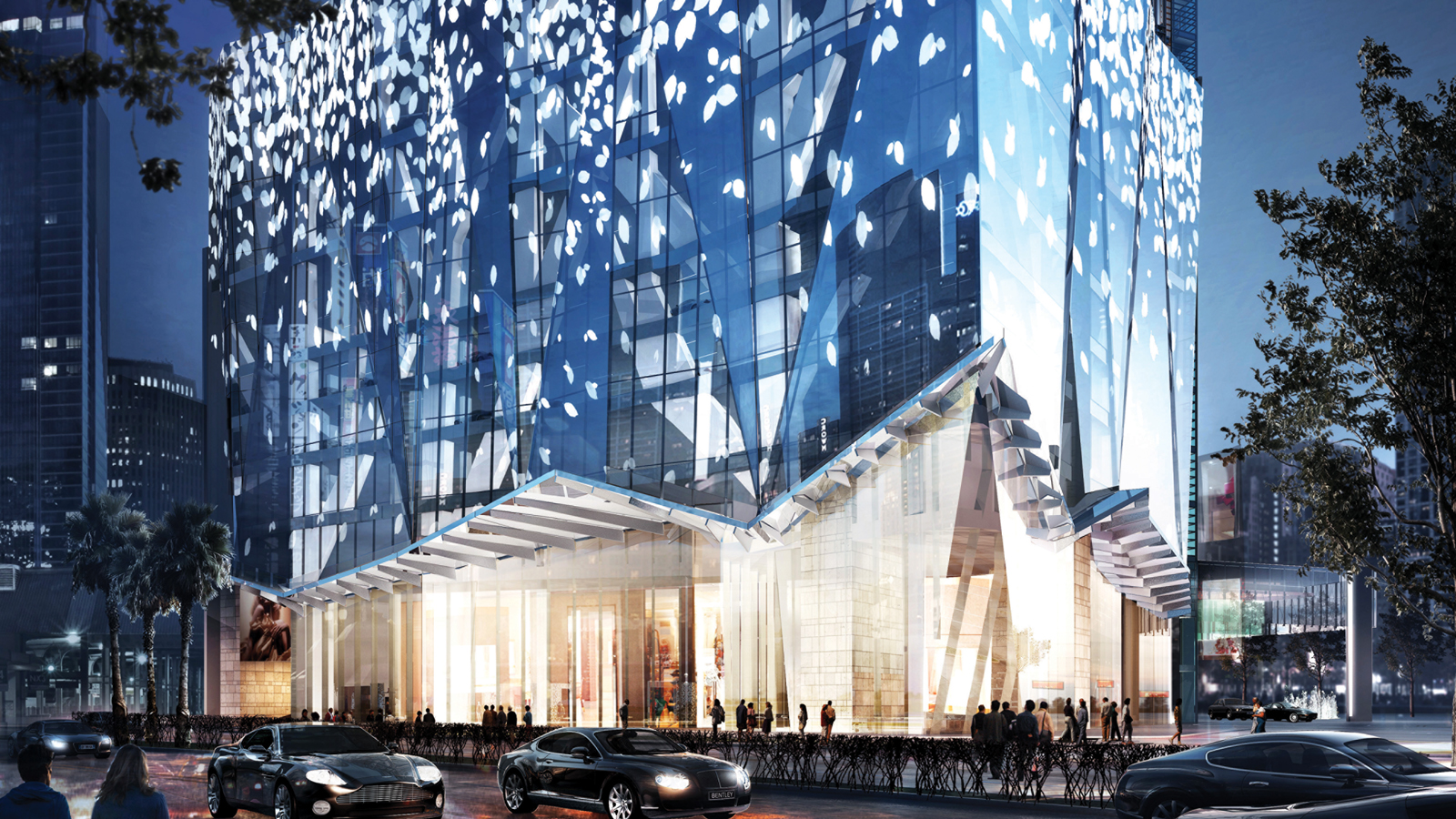 December 14, 2016,  Toronto, CanadaLuxury Hotel in Kuala Lumpur Announced by Four Seasons and Venus Assets http://publish.url/news-releases/2016/new-four-seasons-in-kuala-lumpur-6.html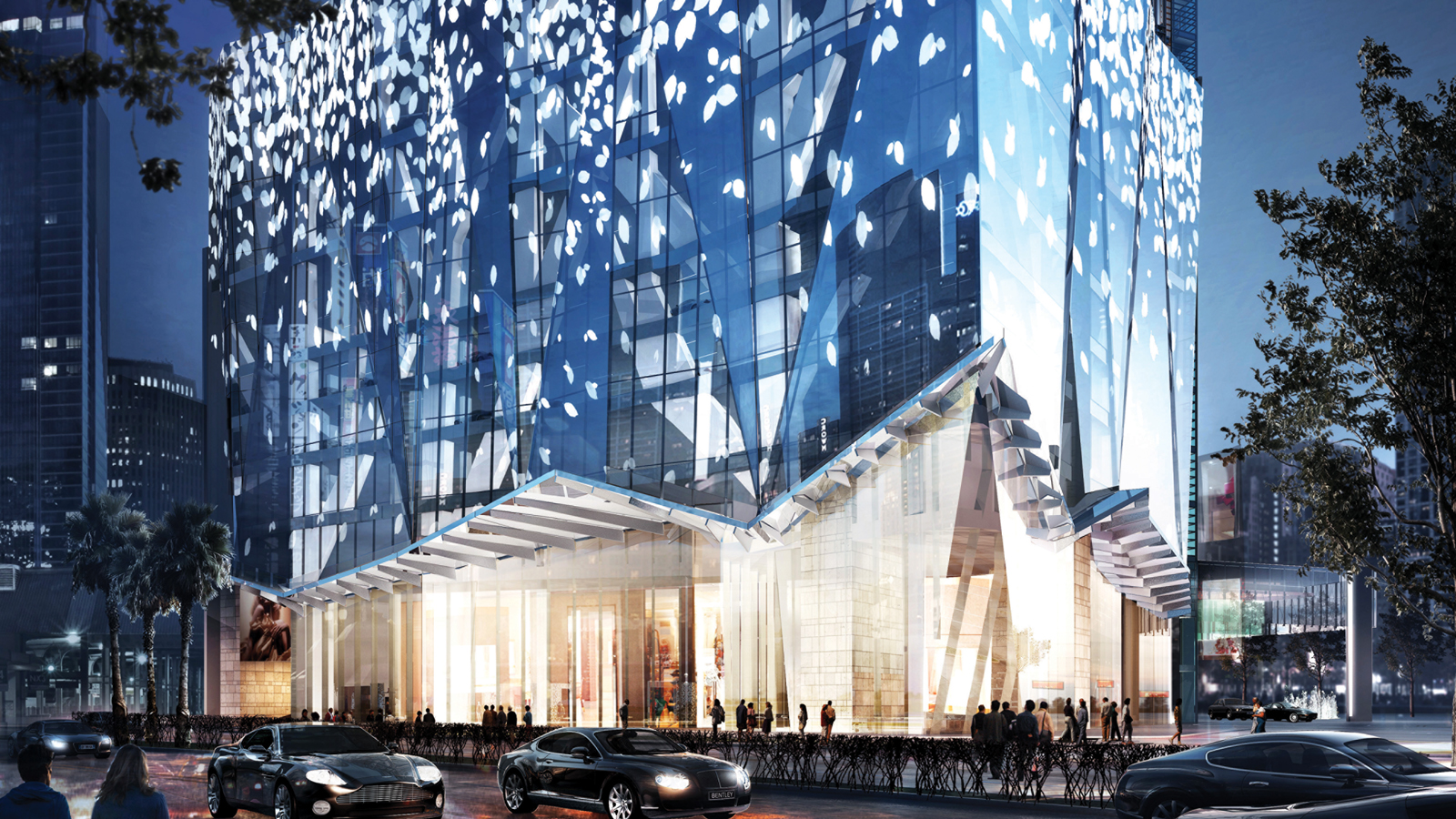 December 14, 2016,  Toronto, CanadaLuxury Hotel in Kuala Lumpur Announced by Four Seasons and Venus Assets http://publish.url/news-releases/2016/new-four-seasons-in-kuala-lumpur-3.html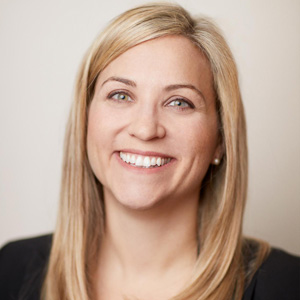 Sarah Tuite Director, Corporate Communications and Public Relations1165 Leslie StreetTorontoCanadaprsm@fourseasons.com+1 (416) 441-4440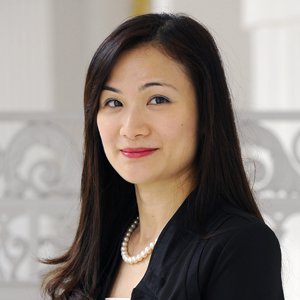 Vivian KohDirector, Public Relations and Content, Asia-PacificTourism Court, 1 Orchard Spring Lane #04-01SingaporeSingaporevivian.koh@fourseasons.com+65 6739 5806